Zlepšení podnikatelského prostředí a podpora digitální transformace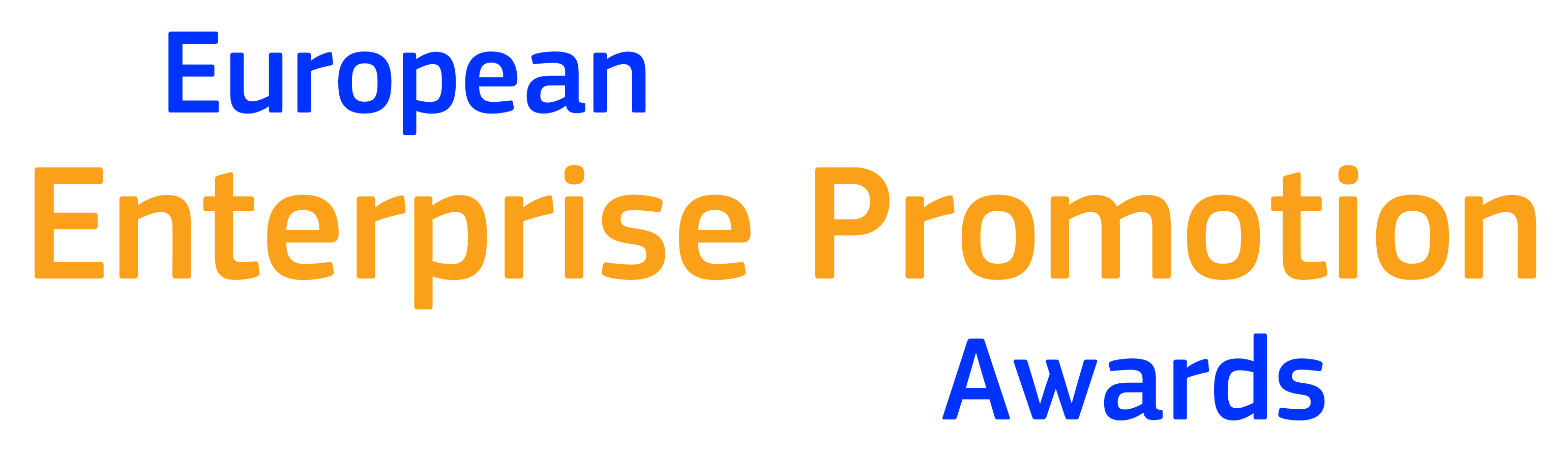 2021EVROPSKÉ CENY ZA PODPORU PODNIKÁNÍ 2021PŘIHLÁŠKAPřihlášky je třeba vyplnit a odeslat elektronicky národnímu koordinátorovi EEPA (adresu najdete na konci formuláře), a to jak ve verzi Word, tak ve verzi PDF. Přihlášky v tištěné podobě nebudou ve druhém kole soutěže (na Evropské úrovni) akceptovány.Část I: Všeobecné informace1. Údaje zájemceUjistěte se prosím, že veškeré níže uvedené informace jsou správné, protože mohou být použity pro propagační účely.Část II: Informace o projektu/iniciativěTato část se zabývá tím, o čem iniciativa je, způsobem její realizace a jejími výhodami.1. Popis projektu/iniciativyUveďte podrobný popis projektu/iniciativy, ve kterém zmíníte například následující klíčové body: analýzu situace, překážky, kreativní řešení/strategii podnikání, realizaci, výsledky, angažovanost zúčastněných stran, plán budoucí realizace. Jedná-li se o celostátní iniciativu, je třeba přiložit také případovou studii projektu s místním či regionálním příkladem.maximálně 1 000 slov (přibližně 2 strany)2. Výsledky iniciativyUveďte podrobná fakta a statistické údaje o iniciativě. Tyto výsledky musí dokazovat, že iniciativa existuje minimálně 15 měsíců. Měly by zahrnovat veškeré měřitelné výsledky, statistické a srovnávací údaje.maximálně 1 000 slov, (přibližně 2 strany)3. InovaceVysvětlete, v čem je vaše iniciativa nová a inovativní.4. Podrobnosti o iniciativě5. Podpora třetích stranPřipojte dokument ve formátu pdf, dopis s vyjádřením podpory od významné místní osobnosti, jež iniciativu zná z nezávislých zdrojů.  Může jít o politika, podnikatele, akademika nebo obchodní organizaci (do organizace iniciativy by však neměli být finančně ani jinak zapojeni).Část III: Propagace a médiaÚčastí v soutěži o Evropské ceny za podporu podnikání vyslovujete souhlas s propagací vaší iniciativy a organizace. Organizátoři soutěže si vyhrazují právo upravovat veškeré kopie pro média předložené iniciativou.1. Elektronické odkazyMůžete vložit až pět odkazů na vizuální nebo audiovizuální materiály, které podporují vaši iniciativu. Tyto materiály pomohou porotě porozumět vaší přihlášce a mohou být použity k propagačním účelům. Upozorňujeme, že tyto odkazy nebudou překládány do angličtiny. Videa, která mohou být použita při slavnostním vyhlášení a při prezentacích je třeba předkládat v HD kvalitě (720p nebo 1080p) a preferovaný formát je MP4. Délka trvání videa by se měla pohybovat od 60 sekund do 3 minut.Seznam adres URL videí, jež jsou součástí přihlášky2. Propagační materiálUveďte prosím následující: Logo - ilustrační vektorový soubor / eps vašeho loga.Obrázek - obraz s vysokým rozlišením na šířku, nejlépe 300 DPI jpeg / pdf vašeho projektu / týmu.3. Mediální kopieVe 100 vhodných slovech popište iniciativu a její výsledky pro propagační účely.4. CitátJako úspěšný národní vítěz uveďte krátkou citaci o tom, jaké to je vyhrát národní cenu. (max. 50 slov)5. Kontaktní osoba pro styk s veřejností/médii ve vaší organizaci Část IV: Souhlas účastníkaJako právní zástupce iniciativy souhlasím, že může být přihlášena do soutěže Evropské ceny za podporu podnikání 2021. Prohlašuji, že materiál zaslaný v přihlášce je skutečným a pravdivým popisem iniciativy. Pokud bude tato iniciativa nominována na Evropské ceny za podporu podnikání 2021, souhlasím se zveřejněním naší iniciativy a organizace na webové stránce soutěže a předáním informací médiím.Vyplněním tohoto přihlašovacího formuláře účastníci souhlasí se zpracováním osobních údajů v míře nezbytné pro dosažení výše uvedených účelů. ES zaručuje, že osobní údaje týkající se delegátů budou zpracovávány v souladu s pravidly stanovenými v nařízení (ES) č. 45/2001. Data mohou být archivována Evropskou komisí.Vyplněnou a podepsanou přihlášku zašlete na adresu:Elina Valerie LunovaMinisterstvo průmyslu a obchoduOdbor strukturálních fondůPolitických vězňů 20110 00 Praha 1Česká republikae-mail: lunova@mpo.cztel: +420 224 85 2658Pravidla přihlášeníPřihlášením do národního kola soutěže souhlasíte, že přijmete případnou nominaci a budete reprezentovat svou zemi na ceremonii udělování Evropských cen za podporu podnikání. Soutěž je otevřena veřejným orgánům v členských státech EU, jakož i přidruženým zemím v programu COSME a ve Spojeném království.Mezi způsobilé subjekty patří národní organizace, města, regiony a společenství, dále partnerství veřejného a soukromého sektoru mezi veřejnými orgány a podnikateli, vzdělávací programy a obchodní organizace. Přeshraniční iniciativy budou přijaty, pokud jsou nominovány společně všemi zúčastněnými zeměmi.Uzávěrka pro přihlášky do národního kola soutěže bude vyhlášena národními koordinátory EEPA.Je třeba dodržet maximální délku přihlášky dle podrobných informací uvedených ve formuláři.V evropském kole se nepřijímají žádné tištěné materiály - v rámci elektronické přihlášky bude akceptováno pouze maximálně 5 odkazů.Přihlášky do evropského kola lze podávat v jakémkoliv úředním jazyce EU.Přihlášky budou posuzovány podle následujících kritérií:Originalita a proveditelnost: Proč je projekt úspěšný? Jaké jsou jeho inovativní aspekty?Vliv na místní ekonomiku: Uvedení výpočtů dokládajících tvrzení o úspěšnostiZlepšení vztahů místních zúčastněných stran: Těžila z realizace této iniciativy více než jedna zainteresovaná strana? Proč se iniciativy zúčastnily a jaká byla jejich úroveň zapojení?Přenositelnost: Mohl by být daný postup zopakován v regionu a kdekoli jinde v Evropě? Přihláška je bezplatná.Název projektu/iniciativy (v angličtině, pokud nevyžadujete, aby se název projektu objevil ve vašem rodném jazyce)Název účastnické organizace:
(v angličtině, pokud nevyžadujete, aby se název organizace objevil ve vašem rodném jazyce)Popis projektu/iniciativy v jedné větě Zaškrtněte kategorii soutěže, ve které chcete být posuzováni. (Poznámka: můžete se přihlásit pouze do jedné kategorie; porota si vyhrazuje právo změnit kategorii, pokud to bude považovat za nezbytné)1. Podpora podnikatelského ducha1. Podpora podnikatelského duchaZaškrtněte kategorii soutěže, ve které chcete být posuzováni. (Poznámka: můžete se přihlásit pouze do jedné kategorie; porota si vyhrazuje právo změnit kategorii, pokud to bude považovat za nezbytné)2. Investice do podnikatelských dovedností2. Investice do podnikatelských dovednostíZaškrtněte kategorii soutěže, ve které chcete být posuzováni. (Poznámka: můžete se přihlásit pouze do jedné kategorie; porota si vyhrazuje právo změnit kategorii, pokud to bude považovat za nezbytné)3. Zlepšení podnikatelského prostředí a podpora digitální transformace3. Zlepšení podnikatelského prostředí a podpora digitální transformaceZaškrtněte kategorii soutěže, ve které chcete být posuzováni. (Poznámka: můžete se přihlásit pouze do jedné kategorie; porota si vyhrazuje právo změnit kategorii, pokud to bude považovat za nezbytné)4. Podpora internacionalizace podnikání4. Podpora internacionalizace podnikáníZaškrtněte kategorii soutěže, ve které chcete být posuzováni. (Poznámka: můžete se přihlásit pouze do jedné kategorie; porota si vyhrazuje právo změnit kategorii, pokud to bude považovat za nezbytné)5. Podpora udržitelné transformace5. Podpora udržitelné transformaceZaškrtněte kategorii soutěže, ve které chcete být posuzováni. (Poznámka: můžete se přihlásit pouze do jedné kategorie; porota si vyhrazuje právo změnit kategorii, pokud to bude považovat za nezbytné)6. Zodpovědné a otevřené podnikání6. Zodpovědné a otevřené podnikáníDélka trvání projektu (projekt musí běžet nejméně 15 měsíců)Datum zahájeníDélka trvání projektu (projekt musí běžet nejméně 15 měsíců)Datum ukončeníPodpora třetích stran (podrobnosti viz strana 2)Kontaktní osoba (jméno a titul):E-mail kontaktní osoby:Kontaktní telefonní čísloWebová stránkaMěsto a zeměJméno národního koordinátoraSeznam všech organizací soukromého i veřejného sektoru zapojených do iniciativyV případě ujednání o partnerství mezi veřejným a soukromým sektorem, jedná se o:- finanční smlouvu- formální smlouvu- výslovnou podporuUveďte podrobnosti o partnerské dohoděAno O   Ne OAno O   Ne OAno O   Ne OJaký byl celkový rozpočet investovaný do iniciativy?Rozdělte a uveďte seznam všech vzájemných investic či investic do lidských zdrojůZískali jste dotaci od Evropské unie?Ano O   Ne OPokud ano, v jaké výši? ________________Jakého typu? ____________________Jméno:Titul/funkce:Telefon: Fax:e-mail:Jméno právního zástupce:Titul/funkce:Datum: Podpis: